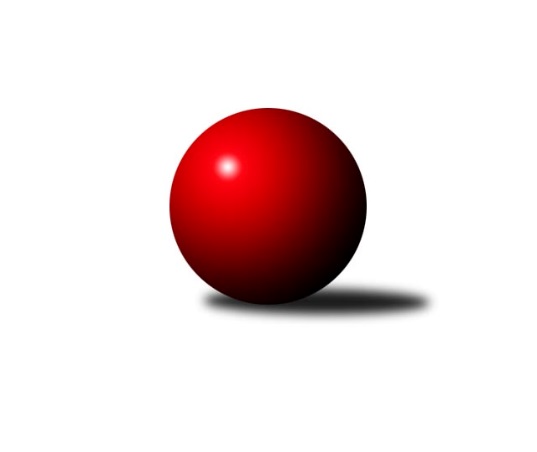 Č.20Ročník 2022/2023	4.5.2024 OP Tábor 2022/2023Statistika 20. kolaTabulka družstev:		družstvo	záp	výh	rem	proh	skore	sety	průměr	body	plné	dorážka	chyby	1.	KK Hilton C	20	14	1	5	77.5 : 42.5 	(94.0 : 66.0)	1573	29	1114	459	43.3	2.	Loko Tábor C	20	13	0	7	74.0 : 46.0 	(97.0 : 63.0)	1593	26	1119	474	41.2	3.	So. Chotoviny D	20	11	1	8	71.0 : 49.0 	(91.0 : 69.0)	1575	23	1118	457	44.4	4.	So. Chýnov B	20	10	2	8	67.0 : 53.0 	(87.5 : 72.5)	1594	22	1121	473	38.4	5.	Sp. Soběslav B	20	7	2	11	49.5 : 70.5 	(66.5 : 93.5)	1494	16	1071	423	55	6.	Loko Tábor D	20	2	0	18	21.0 : 99.0 	(44.0 : 116.0)	1385	4	1006	379	65.3Tabulka doma:		družstvo	záp	výh	rem	proh	skore	sety	průměr	body	maximum	minimum	1.	KK Hilton C	10	10	0	0	46.0 : 14.0 	(48.5 : 31.5)	1626	20	1708	1510	2.	Loko Tábor C	10	7	0	3	38.0 : 22.0 	(48.0 : 32.0)	1633	14	1721	1570	3.	So. Chotoviny D	10	6	0	4	35.0 : 25.0 	(43.0 : 37.0)	1604	12	1682	1496	4.	So. Chýnov B	10	5	2	3	35.0 : 25.0 	(42.5 : 37.5)	1673	12	1785	1606	5.	Sp. Soběslav B	10	4	1	5	27.5 : 32.5 	(34.5 : 45.5)	1373	9	1429	1300	6.	Loko Tábor D	10	2	0	8	13.0 : 47.0 	(23.5 : 56.5)	1422	4	1501	1316Tabulka venku:		družstvo	záp	výh	rem	proh	skore	sety	průměr	body	maximum	minimum	1.	Loko Tábor C	10	6	0	4	36.0 : 24.0 	(49.0 : 31.0)	1594	12	1682	1360	2.	So. Chotoviny D	10	5	1	4	36.0 : 24.0 	(48.0 : 32.0)	1568	11	1717	1360	3.	So. Chýnov B	10	5	0	5	32.0 : 28.0 	(45.0 : 35.0)	1575	10	1713	1459	4.	KK Hilton C	10	4	1	5	31.5 : 28.5 	(45.5 : 34.5)	1560	9	1733	1355	5.	Sp. Soběslav B	10	3	1	6	22.0 : 38.0 	(32.0 : 48.0)	1524	7	1645	1440	6.	Loko Tábor D	10	0	0	10	8.0 : 52.0 	(20.5 : 59.5)	1386	0	1503	1147Tabulka podzimní části:		družstvo	záp	výh	rem	proh	skore	sety	průměr	body	doma	venku	1.	KK Hilton C	10	7	1	2	39.5 : 20.5 	(45.0 : 35.0)	1577	15 	5 	0 	0 	2 	1 	2	2.	So. Chotoviny D	10	6	1	3	38.0 : 22.0 	(51.0 : 29.0)	1575	13 	3 	0 	2 	3 	1 	1	3.	Loko Tábor C	10	6	0	4	36.0 : 24.0 	(51.0 : 29.0)	1581	12 	3 	0 	2 	3 	0 	2	4.	So. Chýnov B	10	4	2	4	32.0 : 28.0 	(41.5 : 38.5)	1592	10 	1 	2 	2 	3 	0 	2	5.	Sp. Soběslav B	9	3	2	4	22.5 : 31.5 	(30.0 : 42.0)	1481	8 	2 	1 	2 	1 	1 	2	6.	Loko Tábor D	9	0	0	9	6.0 : 48.0 	(13.5 : 58.5)	1376	0 	0 	0 	4 	0 	0 	5Tabulka jarní části:		družstvo	záp	výh	rem	proh	skore	sety	průměr	body	doma	venku	1.	KK Hilton C	10	7	0	3	38.0 : 22.0 	(49.0 : 31.0)	1569	14 	5 	0 	0 	2 	0 	3 	2.	Loko Tábor C	10	7	0	3	38.0 : 22.0 	(46.0 : 34.0)	1604	14 	4 	0 	1 	3 	0 	2 	3.	So. Chýnov B	10	6	0	4	35.0 : 25.0 	(46.0 : 34.0)	1597	12 	4 	0 	1 	2 	0 	3 	4.	So. Chotoviny D	10	5	0	5	33.0 : 27.0 	(40.0 : 40.0)	1575	10 	3 	0 	2 	2 	0 	3 	5.	Sp. Soběslav B	11	4	0	7	27.0 : 39.0 	(36.5 : 51.5)	1502	8 	2 	0 	3 	2 	0 	4 	6.	Loko Tábor D	11	2	0	9	15.0 : 51.0 	(30.5 : 57.5)	1395	4 	2 	0 	4 	0 	0 	5 Zisk bodů pro družstvo:		jméno hráče	družstvo	body	zápasy	v %	dílčí body	sety	v %	1.	Ondřej Novák 	Loko Tábor C 	16	/	17	(94%)	29	/	34	(85%)	2.	Miloš Filip 	So. Chotoviny D 	16	/	18	(89%)	27.5	/	36	(76%)	3.	Vlastimil Novák 	So. Chýnov B 	15	/	20	(75%)	26	/	40	(65%)	4.	Jiří Vitha 	KK Hilton C 	11	/	13	(85%)	20.5	/	26	(79%)	5.	Miroslav Vacko 	So. Chotoviny D 	11	/	18	(61%)	22.5	/	36	(63%)	6.	Stanislav Ťoupal 	KK Hilton C 	10	/	14	(71%)	19	/	28	(68%)	7.	Josef Macháček 	Loko Tábor C 	10	/	18	(56%)	22	/	36	(61%)	8.	Michal Nový 	So. Chotoviny D 	9	/	9	(100%)	16	/	18	(89%)	9.	Miroslav Kovač 	KK Hilton C 	9	/	13	(69%)	18	/	26	(69%)	10.	Jiří Šalát 	So. Chýnov B 	9	/	14	(64%)	15.5	/	28	(55%)	11.	Ctibor Cabadaj 	Loko Tábor C 	9	/	14	(64%)	14.5	/	28	(52%)	12.	Pavel Reichel 	Sp. Soběslav B 	9	/	18	(50%)	17.5	/	36	(49%)	13.	Monika Havránková 	Loko Tábor D 	9	/	19	(47%)	20	/	38	(53%)	14.	Vladimír Křivan 	Sp. Soběslav B 	8.5	/	19	(45%)	18.5	/	38	(49%)	15.	Karolína Roubková 	So. Chýnov B 	8	/	17	(47%)	17.5	/	34	(51%)	16.	Jarmil Kylar 	KK Hilton C 	7	/	11	(64%)	12	/	22	(55%)	17.	Jana Křivanová 	Sp. Soběslav B 	6	/	10	(60%)	10	/	20	(50%)	18.	Vojtěch Křivan 	Sp. Soběslav B 	6	/	15	(40%)	11.5	/	30	(38%)	19.	Lucie Lišková 	So. Chotoviny D 	6	/	19	(32%)	11	/	38	(29%)	20.	Pavlína Fürbacherová 	Loko Tábor D 	6	/	20	(30%)	12.5	/	40	(31%)	21.	Ladislav Maroušek 	KK Hilton C 	5.5	/	8	(69%)	10	/	16	(63%)	22.	Zdeněk Samec 	Loko Tábor C 	5	/	6	(83%)	11	/	12	(92%)	23.	Jaroslava Nohejlová 	So. Chotoviny D 	5	/	10	(50%)	12	/	20	(60%)	24.	David Dvořák 	Loko Tábor C 	5	/	11	(45%)	9.5	/	22	(43%)	25.	Vendula Burdová 	So. Chýnov B 	4	/	5	(80%)	8	/	10	(80%)	26.	Věra Návarová 	So. Chýnov B 	4	/	11	(36%)	8	/	22	(36%)	27.	Zdeněk Vít 	Loko Tábor C 	3	/	8	(38%)	8	/	16	(50%)	28.	Karel Trpák 	So. Chýnov B 	3	/	9	(33%)	8.5	/	18	(47%)	29.	Kateřina Smolíková 	Sp. Soběslav B 	3	/	10	(30%)	5	/	20	(25%)	30.	Václav Gabriel 	KK Hilton C 	2	/	3	(67%)	2	/	6	(33%)	31.	Jan Krákora 	KK Hilton C 	2	/	8	(25%)	8.5	/	16	(53%)	32.	Blanka Roubková 	So. Chýnov B 	1	/	2	(50%)	2	/	4	(50%)	33.	Zdeněk Fiala 	So. Chotoviny D 	1	/	2	(50%)	1	/	4	(25%)	34.	Jana Votrubová 	Sp. Soběslav B 	1	/	4	(25%)	1	/	8	(13%)	35.	Viktorie Lojdová 	Loko Tábor D 	1	/	6	(17%)	3	/	12	(25%)	36.	Zdeněk Pech 	KK Hilton C 	1	/	10	(10%)	4	/	20	(20%)	37.	Pavla Krejčová 	Loko Tábor D 	1	/	20	(5%)	8	/	40	(20%)	38.	Josef Schleiss 	Sp. Soběslav B 	0	/	1	(0%)	1	/	2	(50%)	39.	Vojtěch Polák 	Loko Tábor C 	0	/	1	(0%)	0	/	2	(0%)	40.	Zuzana Mihálová 	Loko Tábor C 	0	/	2	(0%)	1	/	4	(25%)	41.	František Orel 	So. Chotoviny D 	0	/	2	(0%)	1	/	4	(25%)	42.	Ladislav Šmejkal 	So. Chotoviny D 	0	/	2	(0%)	0	/	4	(0%)	43.	Martina Sedláčková 	Loko Tábor D 	0	/	15	(0%)	0.5	/	30	(2%)Průměry na kuželnách:		kuželna	průměr	plné	dorážka	chyby	výkon na hráče	1.	TJ Sokol Chýnov, 1-2	1646	1157	488	39.3	(411.7)	2.	TJ Sokol Chotoviny, 1-4	1583	1125	458	47.4	(395.8)	3.	Sezimovo Ústí, 1-2	1579	1116	462	42.8	(394.9)	4.	Tábor, 1-4	1542	1101	440	51.6	(385.6)	5.	Soběslav, 1-2	1377	994	383	54.9	(344.3)Nejlepší výkony na kuželnách:TJ Sokol Chýnov, 1-2So. Chýnov B	1785	13. kolo	Ondřej Novák 	Loko Tábor C	507	3. koloSo. Chýnov B	1744	15. kolo	Stanislav Ťoupal 	KK Hilton C	492	7. koloKK Hilton C	1733	17. kolo	Vendula Burdová 	So. Chýnov B	476	15. koloSo. Chotoviny D	1717	15. kolo	Karolína Roubková 	So. Chýnov B	472	9. koloKK Hilton C	1690	7. kolo	Miloš Filip 	So. Chotoviny D	468	15. koloSo. Chýnov B	1677	9. kolo	Ondřej Novák 	Loko Tábor C	464	13. koloSo. Chýnov B	1677	7. kolo	Zdeněk Pech 	KK Hilton C	461	17. koloSo. Chýnov B	1675	11. kolo	Miloš Filip 	So. Chotoviny D	455	5. koloSo. Chýnov B	1672	17. kolo	Vendula Burdová 	So. Chýnov B	452	13. koloLoko Tábor C	1671	3. kolo	Michal Nový 	So. Chotoviny D	451	15. koloTJ Sokol Chotoviny, 1-4So. Chotoviny D	1682	10. kolo	Ondřej Novák 	Loko Tábor C	479	16. koloLoko Tábor C	1682	6. kolo	Miloš Filip 	So. Chotoviny D	468	20. koloSo. Chotoviny D	1681	20. kolo	Ondřej Novák 	Loko Tábor C	453	6. koloSo. Chýnov B	1657	20. kolo	Vlastimil Novák 	So. Chýnov B	451	10. koloSo. Chotoviny D	1649	13. kolo	Jana Křivanová 	Sp. Soběslav B	450	12. koloSp. Soběslav B	1645	12. kolo	Miloš Filip 	So. Chotoviny D	447	14. koloLoko Tábor C	1619	16. kolo	Miloš Filip 	So. Chotoviny D	446	10. koloSo. Chotoviny D	1607	4. kolo	Michal Nový 	So. Chotoviny D	445	13. koloSo. Chýnov B	1605	10. kolo	Miloš Filip 	So. Chotoviny D	442	13. koloSo. Chotoviny D	1601	12. kolo	Miroslav Vacko 	So. Chotoviny D	441	4. koloSezimovo Ústí, 1-2KK Hilton C	1708	8. kolo	Jiří Vitha 	KK Hilton C	481	12. koloKK Hilton C	1680	12. kolo	Stanislav Ťoupal 	KK Hilton C	476	8. koloKK Hilton C	1655	15. kolo	Miroslav Kovač 	KK Hilton C	459	8. koloKK Hilton C	1645	18. kolo	Miloš Filip 	So. Chotoviny D	452	19. koloKK Hilton C	1645	5. kolo	Stanislav Ťoupal 	KK Hilton C	447	19. koloLoko Tábor C	1636	15. kolo	Stanislav Ťoupal 	KK Hilton C	445	9. koloKK Hilton C	1632	2. kolo	Ondřej Novák 	Loko Tábor C	443	5. koloKK Hilton C	1615	9. kolo	Jiří Vitha 	KK Hilton C	437	16. koloKK Hilton C	1605	19. kolo	Stanislav Ťoupal 	KK Hilton C	437	18. koloSo. Chotoviny D	1603	9. kolo	Ondřej Novák 	Loko Tábor C	433	15. koloTábor, 1-4Loko Tábor C	1721	18. kolo	Ondřej Novák 	Loko Tábor C	479	18. koloSo. Chýnov B	1713	8. kolo	Zdeněk Samec 	Loko Tábor C	471	4. koloLoko Tábor C	1692	4. kolo	Zdeněk Samec 	Loko Tábor C	463	2. koloSo. Chýnov B	1683	18. kolo	Ondřej Novák 	Loko Tábor C	457	14. koloLoko Tábor C	1676	17. kolo	Ondřej Novák 	Loko Tábor C	455	10. koloLoko Tábor C	1664	8. kolo	Ondřej Novák 	Loko Tábor C	454	4. koloSo. Chotoviny D	1659	11. kolo	Ondřej Novák 	Loko Tábor C	453	1. koloSo. Chýnov B	1644	4. kolo	Zdeněk Samec 	Loko Tábor C	452	8. koloLoko Tábor C	1640	20. kolo	Vlastimil Novák 	So. Chýnov B	448	18. koloLoko Tábor C	1638	14. kolo	Miloš Filip 	So. Chotoviny D	447	8. koloSoběslav, 1-2So. Chýnov B	1489	16. kolo	Jiří Vitha 	KK Hilton C	402	3. koloLoko Tábor C	1472	19. kolo	Pavel Reichel 	Sp. Soběslav B	401	16. koloSo. Chýnov B	1459	6. kolo	Jiří Šalát 	So. Chýnov B	393	6. koloKK Hilton C	1450	3. kolo	Miloš Filip 	So. Chotoviny D	389	7. koloSo. Chotoviny D	1437	17. kolo	Stanislav Ťoupal 	KK Hilton C	387	3. koloSp. Soběslav B	1429	13. kolo	Jana Křivanová 	Sp. Soběslav B	385	15. koloSp. Soběslav B	1417	17. kolo	Vladimír Křivan 	Sp. Soběslav B	385	17. koloSp. Soběslav B	1400	15. kolo	Vlastimil Novák 	So. Chýnov B	384	16. koloSo. Chotoviny D	1389	7. kolo	Ondřej Novák 	Loko Tábor C	382	9. koloSp. Soběslav B	1389	7. kolo	Miloš Filip 	So. Chotoviny D	381	17. koloČetnost výsledků:	6.0 : 0.0	4x	5.0 : 1.0	18x	4.0 : 2.0	12x	3.0 : 3.0	3x	2.0 : 4.0	4x	1.0 : 5.0	15x	0.5 : 5.5	1x	0.0 : 6.0	3x